T.C. ANKARA 22. İCRA MÜDÜRLÜĞÜ NDEN TAŞINMAZIN AÇIK ARTIRMADOSYA NO: 2009/1676 EsasSatılmasına karar verilen gayrimenkulün cinsi, kıymeti, evsafı, Satış Şartlan: Ankara ili, Çankaya ilçesi, Karataş Mahallesi, Karataş Mahallesi’ne 2500 metre mesafede, yola 500 metre mesafede, Turan Güneş Bul varı’na yaklaşık 4000 metre, Ankara Güney Çevre yolunun yaklaşık 1500 metre kuzeybatısında, 1106 parseli teşkil eden, 12800 m2 tarla vasıflı taşınmaz bir borç nedeniyle açık artırma suretiyle satılacaktır. Gayrimenkulün geniş evsafı dosyada mevcut bilirkişi raporunda açıklanmıştır.ÎMAR DURUMU: 1/25000 ölçekli 2023 nazım imar planı sınırları içinde olduğu ancak 1/5000 ölçekli nazım imar planı ile 1/1000 ölçekli uygulama imar planlarının bulunmadığı bildirilmiştir.	fTAKDÎR OLUNAN KIYMETİ: 1.920.000,00.TL %18 KDV Alıcıya aittir 1- Satış 22/01/2013 günü saat 09.45’ten 09.55’e kadar Ankara Adliyesi Mezat Salonu’nda 2 nolu salonda açık artırma sureti ile yapılacaktır. Bu artırmada tahmin edilen kıymetin %60’ı ve rüçhanlı alacaklılar varsa mecmuunu ve satış ve paylaştırma masraflarını geçmek şartı ile ihale olunur. Böyle bir bedelle alıcı çıkmaz ise en çok artıranın taahhüdü baki kalmak şartıyla, gayrimenkul 01/02/2013 günü saat 09.45’ten 09.55’e kadar Ankara Adliyesi Mezat Salonunda 2 nolu salonda ikinci artırmaya çıkarılacaktır. Bu artırmada da bu miktar elde edilmemiş ise gayrimenkul en çok artıranın taahhüdü baki kalmak üzere artırma ilanında gösterilen müddet sonunda en çok artırana ihale edilecektir. Şu kadar ki, artırma bedelinin malın tahmin edilen kıymetinin %40’ını bulması ve satış isteyenin alacağına rüçhanı olan alacakların toplamından fazla olması ve bundan başka, paraya çevirme ve paylaştırma masraflarını geçmesi lazımdır. Böyle fazla bedelle alıcı çıkmaz ise satış talebi düşecektir. 2- Açık artırmaya katılmak isteyenlerin takdir edilen kıymetin %20’si nispetinde nakit pey akçesi (TL) ya da bu miktar kadar milli bir bankanın kesin ve süresiz (Dosya numarası belirtilerek) teminat mektubunu vermeleri gerekmektedir. Satış“Resmi ilanlar: www.ila11.g0v.tr ’ de”peşin para iledir. Alıcı istediği takdirde kendisine 10 günü geçmemek verilebilir. Katma değer vergisi, ihale damga vergisi, alıcı adına tahak 1/2 tapu harcı satın alana ait olacaktır. Birikmiş emlak vergi borçları, T mi ile satıcı adına tahakkuk edecek tapu harçları satış bedelinden ödenir teslim giderleri ihale alıcısına aittir. 3- İpotek sahibi alacaklılarla, diğe varsa irtifak hakkı sahipleri de dahil olmak üzere bu gayrimenkul üzeriı nm, faiz ve masrafa dahil olan iddialarını dayanağı belgeler ile 15 gün dürlüğümüze bildirmeleri gerekir. Aksi takdirde, haklan tapu sicili ile dıkça, paylaşmadan hariç bırakılacaktır. 4- Taşınmazı satın alanlar, ihal na mahsuben iştirak etmemiş olmak kaydıyla, ihalenin feshi talep edilir satış bedelini derhal veya İİK. 130. maddeye göre verilen süre içinde r mek zorundadır. 5- Gayrimenkul kendisine ihale olunan kimse müddel vermezse ihale karan fesholunarak, kendisinden evvel en yüksek tekli kim ise arz etmiş olduğu bedelle almaya razı olursa ona, razı olmaz ı mazsa hemen artırmaya çıkarılır. Bu artırma ilgililere tebliğ edilmeyip,; tıştan en az yedi gün önce yapılacak ilanla yetinilir. Bu artırmada, teklif maddedeki hükümlere uyması şartıyla taşınmaz en çok artırana ihale edi feshine sebep olan tüm alıcılar ve kefilleri teklif ettikleri bedelle son i arasındaki farktan ve diğer zararlardan ve aynca, temerrüt faizinden n sorumludur. İhale farkı ve temerrüt faizi ayrıca hükme gerek kalmaksız dürlüğünce tahsil olunur.6- Şartname ilan tarihinden itibaren Müdürlüğü kesin görebilmesi için açık olup, masrafı verildiği takdirde isteyen alıcr gönderilebilir. 7- Satışa iştirak etmek isteyenlerin şartnameyi görmüş \ çatını kabul etmiş sayılacakları, başkaca bilgi almak isteyenlerin 2009 sayılı dosya numarası ile Müdürlüğümüze başvurmalan rica olunur. 26/(İc.İf.K. 126)(*) İlgililer tabirine irtifak hakkı sahipleri de dahildir.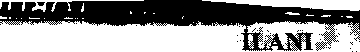 